Lista de aprovação supervisores/as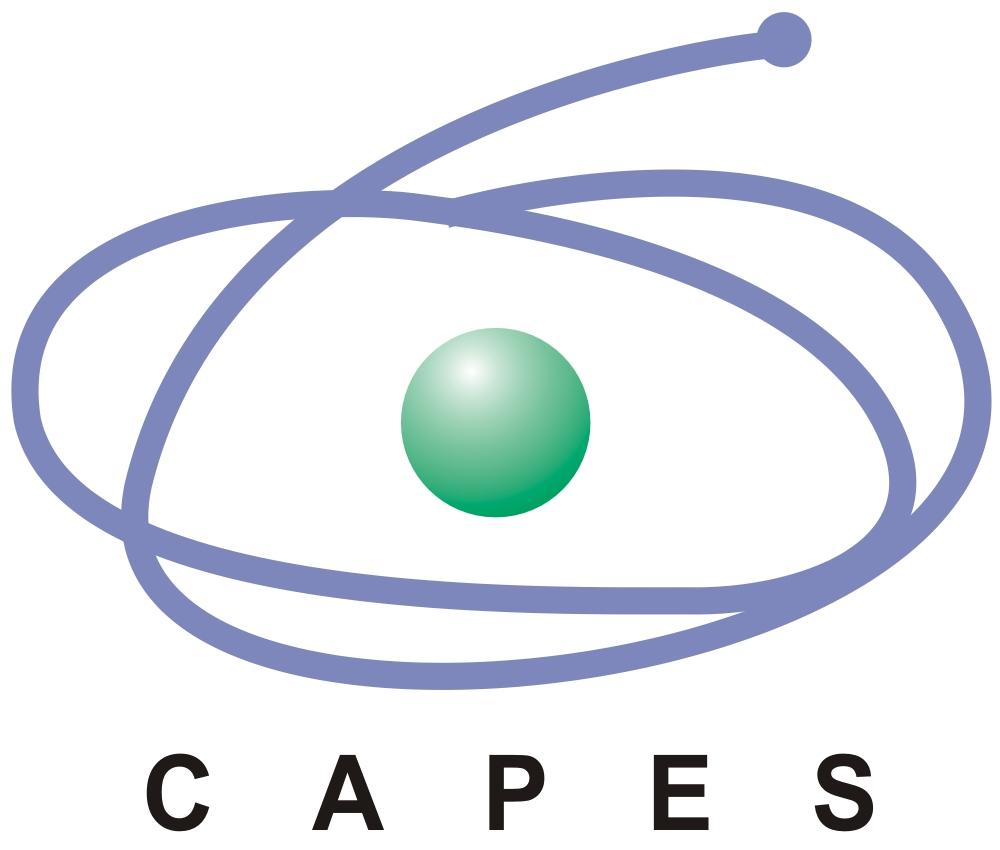 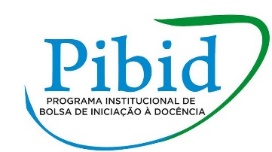 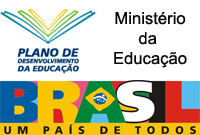 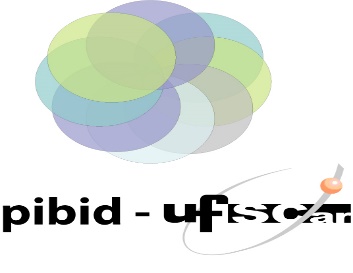 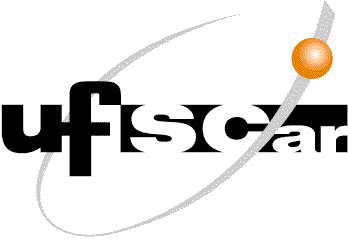 Sub-Projeto Filosofia  PIBID 2022-241º Fernando Rodrigo de Araujo Berni - 2º Ronaldo Pedro Vieira - 3º Marcia Pacheco da Silva - 4º Larissa Gabriele Soares da Silva - 5º Juliano Tomasel - 6º Fabio Trajano Ribeiro - 